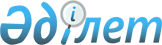 О внесении изменений в приказ Председателя Агентства Республики Казахстан по информатизации и связи от 2 февраля 2009 года № 43 "Об утверждении размеров единиц тарификации"Приказ Министра связи и информации Республики Казахстан от 26 декабря 2011 года № 413. Зарегистрирован в Министерстве юстиции Республики Казахстан 28 декабря 2011 года № 7357

      В соответствии с пунктом 1-1 статьи 35 Закона Республики Казахстан от 5 июля 2004 года "О связи", ПРИКАЗЫВАЮ:



      1. Внести в приказ Председателя Агентства Республики Казахстан по информатизации и связи от 2 февраля 2009 года № 43 "Об утверждении размеров единиц тарификации" (зарегистрированный в Реестре государственной регистрации нормативных правовых актов за № 5573) следующие изменения:



      в Размерах единиц тарификации, утвержденных указанным приказом:



      в пункте 4:



      подпункт 1) изложить в следующей редакции:

      "1) местного, внутризонового, междугородного телефонного трафика и операторов IP-телефонии - 10 секунд (с 1 июля 2012 года - 1 секунда);";



      подпункт 2) изложить в следующей редакции:

      "2) международного телефонного трафика - 30 секунд (с 1 июля 2012 года - 10 секунд);";



      в пункте 5:



      абзацы второй и третий подпункта 1) изложить в следующей редакции:

      "внутри сети телекоммуникаций оператора связи - 10 секунд (с 1 июля 2012 года - 1 секунда);

      с выходом на сети телекоммуникаций других операторов связи - 10 секунд (с 1 июля 2012 года - 1 секунда);";



      абзацы второй и третий подпункта 2) изложить в следующей редакции:

      "при предоставлении соединений на сети ближнего и дальнего зарубежья - 30 секунд (с 1 июля 2012 года - 10 секунд);

      при предоставлении соединений с сетей других операторов связи на сети ближнего и дальнего зарубежья - 30 секунд (с 1 июля 2012 года - 10 секунд);";



      подпункт 4) изложить в следующей редакции:

      "4) сотовой связи при международном роуминге - 30 секунд (с 1 января 2013 года - 10 секунд).".



      2. Комитету связи и информатизации Министерства связи и информации Республики Казахстан (Нуршабеков Р.Р.) в установленном законодательством порядке обеспечить:



      1) государственную регистрацию настоящего приказа в Министерстве юстиции Республики Казахстан;



      2) после государственной регистрации настоящего приказа в Министерстве юстиции Республики Казахстан его официальное опубликование в средствах массовой информации и размещение на интернет-ресурсе Министерства связи и информации Республики Казахстан.



      3. Контроль за исполнением настоящего приказа возложить на вице-министра связи и информации Республики Казахстан Сарсенова С.С.



      4. Настоящий приказ вводится в действие со дня его первого официального опубликования.      Министр                                    А. Жумагалиев      СОГЛАСОВАН:

      Председатель Комитета

      национальной безопасности

      Республики Казахстан

      _______________ Абыкаев Н.А.

      "____" __________ 2011 года
					© 2012. РГП на ПХВ «Институт законодательства и правовой информации Республики Казахстан» Министерства юстиции Республики Казахстан
				